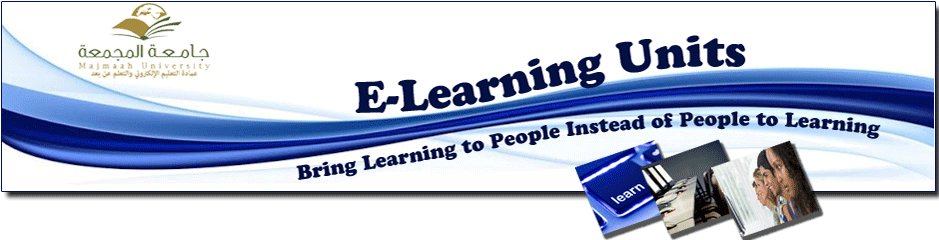 E-learning Deanship Delegates Visit Bahrain University to Attend the Fourth International E-Learning Conference Sunday 27/6/1434A delegation of e-learning Deanship employees at Majmaah University Attend the Fourth International E-Learning Conference, which was held in Bahrain, and organized by Bahrain University from May 7th to 9th 2013. The inauguration was at the Crown Plaza Hotel in order to see what has been presented of developments in the field of e-learning. The presence the deanship delegation shows the full interest in e-learning matters and all the latest research in this field. It is worth mentioning that the Conference Topics were summarized in the presentation and discussion of the role of technology in creativity, distinctive presentations, how to employ the culture of creativity and innovation in the field of e-learning, and the transfer of expertise and knowledge and its importance in improving e-learning and the exchange of experiences of different universities in the field of e-learning.   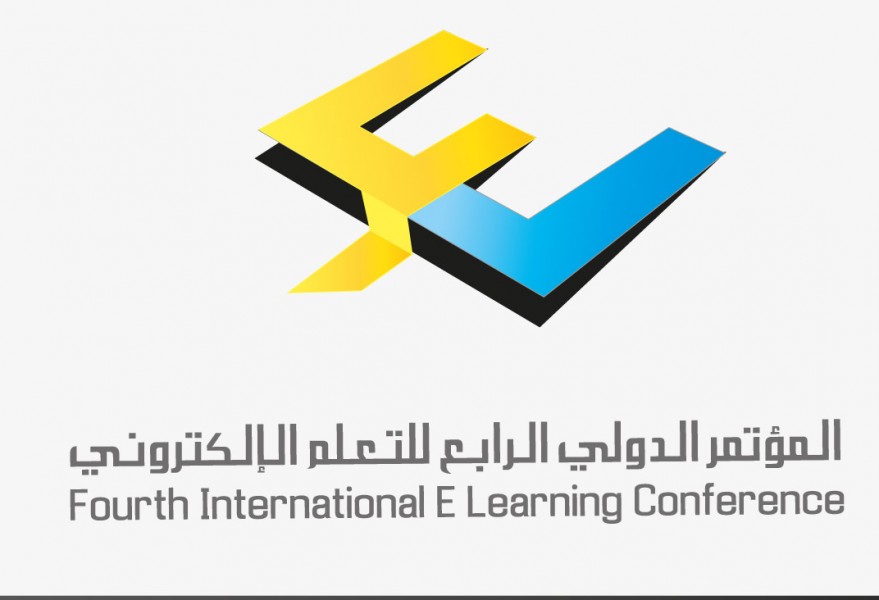 